Lobos, 10 de mayo de 2021.-Sra. Secretaria de Asuntos DocentesDistrito Lobos	La Dirección del Instituto Superior de Formación Docente y Técnica Nº 43 de Lobos, en el marco de la Resolución Nº 5886/03 y su modificatoria del ANEXO I, Resolución N° 1161/20, en el marco del ASPO, solicita a Ud. realice la difusión y convocatoria de aspirantes a la cobertura de las horas y/o módulos que se detallan a continuación:-CARRERA: Profesorado del Tercer de la EGB y la Educación Polimodal en Historia-Resol. Nº 25/03-Perfil Docente: -AÑO/CURSO: 2°-PERSPECTIVA/ESPACIO: Espacio de la Práctica Docente II (especialista)-CARGA HORARIA:  3 módulos  (2 módulos en sede + 1 módulo en terreno)  . SITUACION DE REVISTA:  Suplente-MOTIVO: Apertura de Curso-LAPSO: 3 de mayo 2021 al 31 de marzo 2022-TURNO: VESPERTINO-HORARIO: Viernes de 20 a 22 hs. + 1 módulo en terrenoCRONOGRAMA PREVISTO:-DIFUSIÓN E INSCRIPCIÓN (6 días corridos, ambas en simultáneo): desde 10/05/2021 al 15/05/2021INSCRIPCION: LINK FORMULARIO: https://forms.gle/QQv4qxGRFwCe8dxh7PRESENTACIÓN DE LA PROPUESTA: siguiendo la guía en el sitio www.isfdyt43-bue.infd.edu.ar  organización y gestión institucional/concursos/guía para la elaboración de propuestas pedagógicas.La presentación de propuesta debe ser enviada EN FORMATO PDF al correo isfdyt43lobos@abc.gob.ar, presentar dos archivos, uno identificado y otro sin identificación personal ( apellido y nombre). Pueden consultar los contenidos en esta planilla de difusión, en la página WEB o solicitarlos al correo isfdyt43lobos@abc.gob.arANEXO III Y DOCUMENTACIÓN RESPALDATORIA: enviar EN FORMATO PDF AL CORREO DEL INSTITUTO, siguiendo las indicaciones publicadas en el sitio www.isfdyt43-bue.infd.edu.ar – organización y gestión institucional/concursos/guía práctica para la presentación de títulos y antecedentesCOMISIÓN EVALUADORA: Estará integrada por una Autoridad de instituto, un Representante del CAI,,dos Especialistas del área y un Alumno avanzado. NOTIFICACION - PROCEDIMIENTO - REQUISITOS: Siguiendo las indicaciones mencionadas en el punto “Difusión e inscripción”-FECHA DE NOTIFICACIÓN DE PUNTAJES DE PROPUESTAS, ANTECEDENTES Y MIEMBROS DE LA COMISIÓN EVALUADORA:   A confirmar. Se notificará vía correo electrónico. -RECUSACIÓN /EXCUSACIÓN: Fecha a confirmar. Una vez recibida la notificación de puntaje contarán con 3 días corridos para la recusación/excusación, vía correo electrónico a isfdyt43lobos@abc.gob.ar-FECHA DE ENTREVISTA:   fecha a confirmar. Se notificará vía correo electrónico, WhatsApp, teléfono.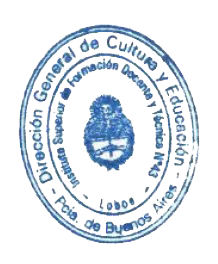 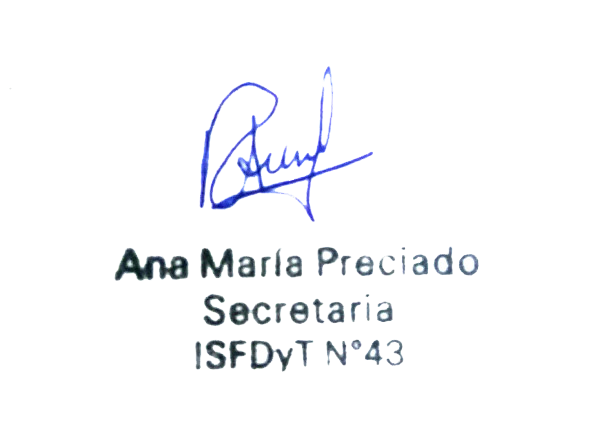 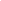 ESPACIO DE LA PRACTICA DOCENTE II- ESPECIALISTAContenidosAnálisis de Proyectos Curriculares Institucionales y Áulicos:Identificación de sus supuestos. - Aplicación de conceptos y principios explicativos abordados en los distintos Espacios Formativos. - Detección y caracterización de los Componentes de los Proyectos Curriculares. Diseño de Propuestas Didácticas:Reconocimiento del Currículum como Marco prescriptivo y orientador. - Especificación de Expectativas de Logro.Selección y Organización de Contenidos, a partir de diferentes criterios. - Selección fundamentada de técnicas, estrategias, recursos didácticos y tecnológicos. - Elaboración de propuestas de evaluación de los aprendizajes y de las propias prácticas. Implementación de Propuestas Didácticas  Adecuación al contexto, al P.E.I. y al grupo de alumnos. - Aplicación de distintas estrategias de enseñanza. - Utilización de recursos didácticos. - Orientación y coordinación de procesos de aprendizaje grupal e individual. - Instrumentación de propuestas evaluativas. - Resignificación didáctica de actividades institucionales (actos escolares, proyectos específicos de Formación Ética, acciones de extensión a la comunidad, otros)